CONGES ANNUELS DES PERSONNELS CONTRACTUELS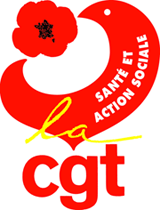                    En 2011 la CGT a obtenu que les contractuels présents           depuis plus d’un an ont droit au cumul de CA           au même titre que les titulaires et stagiaires.A la demande de la C.G.T la note de service a été rediffusée en 2013Ci-dessous Extrait note de servicede la Direction GHS de Novembre 2013« Les agents contractuels ont droit à 2 CA par mois travaillé + 1 CA tous les 90 jours.Il est convenu que ces 2 CA soient donnés au fur et à mesure par le service d’ affectation, ceci afin d’éviter que le service où est affecté un contractuel qui n’aurait pas pris ses CA soit pénalisé, notamment en fin d’année.On peut entendre que les agents contractuels souhaitent cumuler leurs CA acquis sur plusieurs mois (fatigabilité – vie familiale). C’est pourquoi, à partir du 01/01/2011, les contractuels recrutés depuis plus d’un an ont la possibilité de cumuler leurs CA :- soit en obtenant une autorisation de leur cadre quand ils sont sûrs de leur affectation sur les mois à venir ;- soit en demandant, par écrit à la direction du personnel, une période de CA précise.   Il sera tenu compte de cette demande lors des affectations de remplacement.Afin de faciliter le suivi des CA notamment par l’agent contractuel et les cadres successifs, le contractuel se verra remettre une fiche de suivi annuel sur lequel il inscrira les CA pris, avec signature des cadres des services antérieurs. »Pour tout problème rencontré prendre contact avec le syndicat CGT du C.H.L.S : 36 17 11                                                                                                               Pierre-Bénite le 12/04/2016